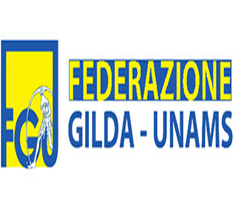 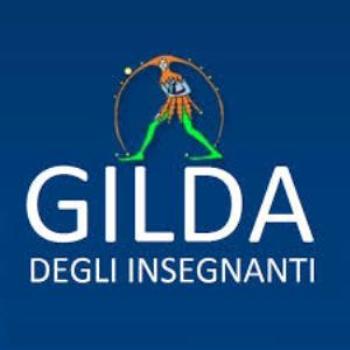 Ai Dirigenti Scolastici delle Istituzioni scolastiche della Provincia di PalermoAgli albi sindacali delle scuole della Provincia di PalermoLoro sediOggetto: assemblea sindacale provinciale in orario di servizioIl coordinamento provinciale della Gilda di Palermo in collaborazione con il coordinamento regionale FGU indice un’assemblea sindacale provinciale, in orario di servizio, per il personale docente delle istituzioni scolastiche di ogni ordine e grado della provincia di Palermo per MERCOLEDI’ 28 OTTOBRE 2020 - DALLE 10.30 ALLE 13.30  e comunque nelle ultime 3 ore di lezione  con il seguente ordine del giorno:Saluto del Coordinatore nazionale Prof. Rino Di MeglioSituazione politico sindacaleCriticità relative ad immissioni in ruolo e assegnazioni provvisorieIl caos delle GPS – Concorso straordinarioOrganico Covid – Lavoratori fragili – QuarantenaIl Contratto integrativo Dad e DiDL’assemblea potrà essere seguita da tutti i partecipanti attraverso il seguente link:https://youtu.be/SzX_EW8qZx8Si invitano i Dirigenti scolastici, ai sensi dell'art. 23 del CCNL 2016/2018, a darne tempestiva comunicazione, tramite circolare e pubblicazione all'albo fisico e digitale, nello stesso giorno di ricezione a tutto il personale docente ivi compreso quello operante in plessi, sezioni staccate, succursali etc, specificando l'ordine del giorno e la modalità di partecipazione.Si informa che eventuali dati personali forniti per l’accesso alla video riunione o presenti nell’account utilizzato, saranno trattati per la sola partecipazione all’evento e comunque sempre nel rispetto della normativa vigente.                                                                                               Il coordinatore provinciale della Gilda degli insegnanti di Palermo  Prof. Gaspare Papa  Gilda degli InsegnantiSEDE PROVINCIALE DI PALERMOvia Notarbartolo, 38 - CAP 90141tel. 091.7308303 - e-mail: gildapalermo@email.it